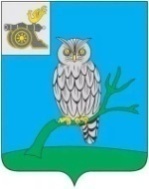 АДМИНИСТРАЦИЯ МУНИЦИПАЛЬНОГО ОБРАЗОВАНИЯ«СЫЧЕВСКИЙ РАЙОН»  СМОЛЕНСКОЙ ОБЛАСТИ П О С Т А Н О В Л Е Н И Еот  05 июля 2023 года  № 321О внесении изменений                   в постановление Администрации муниципального образования «Сычевский район» Смоленской области от 24.05.2013 г. №199Администрация муниципального образования «Сычевский район» Смоленской области п о с т а н о в л я е т:1. Внести в постановление Администрации муниципального образования «Сычевский район» Смоленской области от 24.05.2013 года № 199                    «О смотр-конкурсе Ветеранское подворье» (в редакции постановлений Администрации муниципального образования «Сычевский район» Смоленской области от 06.05.2014 года №193, от 14.07.2014 года №316, от 14.08.2014 года №355, от 15.07.2015 года №264, от 18.07.2016 года №338, от 07.07.2017 года №329, от 21.05.2018 года №217, от 24.05.2019 года №207)  следующее изменение:приложение № 2 изложить в новой редакции согласно приложению.2. Настоящее постановление вступает в силу на следующий день после его официального обнародования.И.п. Главы муниципального образования«Сычевский район» Смоленской области                                      Т.П. ВасильеваПриложение № 2к постановлению Администрациимуниципального образования«Сычёвский район»Смоленской областиот 24.05.2013 года № 199(в редакции постановлений Администрации муниципального образования «Сычевский район» Смоленской области от 06.05.2014 года № 193, от 14.07.2014 года № 316,от 14.08.2014 года № 355, от 15.07.2015 года № 264, от 18.07.2016 года № 338, от 07.07.2017 года № 329, от 21.05.2018 года № 217, от 24.05.2019 года № 207,от 05.07.2023 года № 321)СОСТАВкомиссии по подведению итогов районного смотр-конкурса «Ветеранское подворье»Зенченко МаринаВикторовна - заместитель Главы муниципального                                        образования – управляющий делами     Администрации муниципального образования  Сычевский район» Смоленской области, председатель комиссииКротоваНадежда Александровна-начальник отдела по сельскому хозяйству Администрации муниципального образования «Сычевский район» Смоленской области, заместитель председателя комиссииРакаускасВитас Витович-специалист I категории Администрации муниципального образования «Сычёвский район» Смоленской области, секретарь комиссииЧлены комиссии:Члены комиссии:Члены комиссии:Нефедова Ольга НиколаевнаКопылова Энелия СтаниславовнаПриймак Тимофей АлександровичТолкачева Ирина Викторовна-Главный специалист отдела по сельскому хозяйству Администрации муниципального образования «Сычёвский район» Смоленской области;- председатель общественной организации Сычёвской районной организации Смоленской областной общественной организации ветеранов (пенсионеров) войны, труда, вооружённых Сил и правоохранительных органов (по согласованию);- начальник отдела по строительству и ЖКХ Администрации муниципального образования «Сычёвский район» Смоленской области;  - главный специалист – архитектор Администрации муниципального образования «Сычёвский район» Смоленской области.